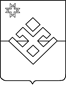 О внесении изменений в  «Положение о порядке и сроках применения взысканий за несоблюдение ограничений и запретов, требований о предотвращении или об урегулировании конфликта интересов и неисполнение обязанностей, установленных в целях противодействия коррупции к муниципальным служащим Администрации муниципального образования «Бурановское»», утв. Постановлением Администрации муниципального образования «Бурановское» от 20.05.2014 года № 28( в ред. от 25.11.2014 года №56, от 07.07.2017 года №31, от 14.02.2019 года №17)В соответствии с Федеральным законом от 25.12.2008 N 273-ФЗ "О противодействии коррупции",  Федеральным законом от 01.07.2017 г. № 132-ФЗ   «О внесении изменений в отдельные законодательные акты Российской Федерации в части размещения в государственной информационной системе в области государственной службы сведений о применении взыскания в виде увольнения в связи с утратой доверия за совершение коррупционных правонарушений»,    Федеральным законом от 03.08.2018 г. № 307-ФЗ   «О внесении изменений в отдельные законодательные акты Российской Федерации в целях совершенствования контроля за соблюдением законодательства Российской Федерации  о противодействии коррупции» руководствуясь Уставом муниципального образования «Бурановское», Администрация муниципального образования  «Бурановское» ПОСТАНОВЛЯЕТ:          1. Внести в  «Положение о порядке и сроках применения взысканий за несоблюдение ограничений и запретов, требований о предотвращении или об урегулировании конфликта интересов и неисполнение обязанностей, установленных в целях противодействия коррупции к муниципальным служащим Администрации муниципального образования «Бурановское»», утвержденное постановлением Администрации муниципального образования «Бурановское» от 20.05.2014 года №28( в ред. от 25.11.2014 года №56, от 07.07.2017 года №31, от 14.02.2019 года №17), следующие изменения:      1. Подпункт 1 пункта 2 после слов «доклада» дополнить словами: «должностного лица, ответственного за работу  по профилактике коррупционных и иных правонарушений на муниципальной службе в муниципальном образовании»;     2. Подпункт 1 пункта 12 дополнить абзацем следующего содержания:«Дисциплинарное взыскание за несоблюдение ограничений и запретов, неисполнение обязанностей, установленных законодательством Российской Федерации о противодействии коррупции, не может быть применено позднее трех лет со дня совершения проступка. В указанные сроки не включается время производства по уголовному делу.»;   2. Опубликовать настоящее постановление на официальном сайте муниципального образования «Бурановское».Глава муниципального образования«Бурановское»							                   Н.В.ДевятоваУтвержденоПостановлением Администрации муниципального образования «Бурановское» от  20.05.2014 года №28 (в редакции от 25.11.2014 года №56, от 07.07.2017 года №31, от 14.02.2019 года №17, от 21.02.2019 года №19)Положение о порядке и сроках применения взысканий за несоблюдение ограничений и запретов, требований о предотвращении или об урегулировании конфликта интересов и неисполнение обязанностей, установленных в целях противодействия коррупции к муниципальным служащим Администрации муниципального образования «Бурановское»1. Настоящее Положение разработано в соответствии с Федеральным законом «Об общих принципах организации местного самоуправления в Российской Федерации», Федеральным законом «О муниципальной службе в Российской Федерации», Федеральным законом «О противодействии коррупции», определяет порядок и сроки применения в отношении муниципальных служащих муниципального образования «Бурановское» (далее - муниципальные служащие) взысканий, предусмотренных статьями 14.1, 15 и 27 Федерального закона «О муниципальной службе в Российской Федерации», за несоблюдение ограничений и запретов, требований о предотвращении или об урегулировании конфликта интересов и неисполнение обязанностей, установленных в целях противодействия коррупции (далее - взыскания за коррупционные правонарушения или взыскания, предусмотренные статьями 14.1, 15 и 27 Федерального закона «О муниципальной службе в Российской Федерации»).2. Взыскания за коррупционные правонарушения налагаются распоряжением  представителя нанимателя (работодателя) муниципального служащего.Взыскания за коррупционные правонарушения применяются на основании:1) доклада должностного лица, ответственного за работу  по профилактике коррупционных и иных правонарушений на муниципальной службе в муниципальном образовании о результатах проверки соблюдения муниципальными служащими ограничений и запретов, требований о предотвращении или об урегулировании конфликта интересов, исполнения ими обязанностей, установленных Федеральным законом «О противодействии коррупции» и другими нормативными правовыми актами Российской Федерации (далее - проверка), проведенной по профилактике коррупционных и иных правонарушений;( в ред. от 21.02.2019 года №19)2) рекомендации комиссии по соблюдению требований к служебному поведению муниципальных служащих и урегулированию конфликта интересов (далее - Комиссия) в случае, если материал о результатах проверки направлялся в комиссию в соответствии с пунктом 4 настоящего Положения;2.1) доклада  должностного лица, ответственного за работу  по профилактике коррупционных и иных правонарушений на муниципальной службе в муниципальном образовании, о совершении коррупционного правонарушения, в котором излагаются фактические обстоятельства его совершения, и письменного объяснения муниципального служащего только с его согласия и при условии признания им факта совершения коррупционного правонарушения (за исключением применения взыскания в виде увольнения в связи с утратой доверия);( в ред. от 14.02.2019 года №17)3) объяснений муниципального служащего;4)  иных материалов.3. В соответствии с ч. 6 ст. 15 Федерального закона «О муниципальной службе в Российской Федерации» проверка осуществляется в порядке, определяемом нормативными правовыми актами Удмуртской Республики (далее - нормативные правовые акты, регулирующие порядок проведения проверки).Проверка осуществляется главой муниципального образования «Бурановское»  на основании информации, представленной в письменном виде субъектами, определенными нормативными правовыми актами, регулирующими порядок проведения проверки (далее - документы, являющиеся основаниями для проведения проверки).В ходе проведения проверки глава муниципального образования «Бурановское» запрашивает с муниципального служащего, в отношении которого проводится проверка, письменные объяснения в отношении информации, являющейся основанием для проведения проверки. Если по истечении двух рабочих дней со дня получения запроса указанное объяснение муниципальным служащим не представлено, главой муниципального образования составляется в письменной форме акт о непредставлении объяснений, который должен содержать:1) дату и номер акта;2) время и место составления акта;3) фамилия, имя, отчество муниципального служащего, в отношении которого проводится проверка;4) дата, номер запроса о представлении объяснения в отношении информации, являющейся основанием для проведения проверки, дата получения указанного запроса муниципальным служащим;5) сведения о непредставлении письменных объяснений;6) подписи главы муниципального образования составившего акт, а также двух работников Администрации муниципального образования, подтверждающих непредставление муниципальным служащим письменных объяснений.4. В случае, если выявленные в ходе проверки факты и обстоятельства не подтверждают несоблюдение муниципальным служащим ограничений и запретов, требований о предотвращении или об урегулировании конфликта интересов, неисполнение им обязанностей, установленных в целях противодействия коррупции Федеральным законом «О муниципальной службе в Российской Федерации», Федеральным законом «О противодействии коррупции» и другими федеральными законами, глава муниципального образования в течение пяти рабочих дней принимает решение об отсутствии факта несоблюдения муниципальным служащим ограничений и запретов, требований о предотвращении или об урегулировании конфликта интересов, неисполнения обязанностей, установленных в целях противодействия коррупции Федеральным законом «О муниципальной службе в Российской Федерации», Федеральным законом «О противодействии коррупции», другими федеральными законами.5. В случае если в результате проверки определено, что выявленные в ходе проверки факты и обстоятельства свидетельствуют о несоблюдении муниципальным служащим ограничений и запретов, требований о предотвращении или об урегулировании конфликта интересов или неисполнении им обязанностей, установленных в целях противодействия коррупции Федеральным законом «О муниципальной службе в Российской Федерации», Федеральным законом «О противодействии коррупции» и другими федеральными законами, результат проверки должен содержать одно из следующих предложений:1) о применении к муниципальному служащему мер юридической ответственности, с указанием конкретного вида взыскания, предусмотренного статьей 14.1, 15 или 27 Федерального закона «О муниципальной службе в Российской Федерации»;2) о направлении материалов проверки в Комиссию.Глава муниципального образования в течение пяти рабочих дней со дня поступления материалов о результатах проверки в соответствии с настоящим пунктом принимает одно из следующих решений:1) применить к муниципальному служащему меры юридической ответственности;2) представить материалы проверки в Комиссию.6. Решение главы муниципального образования о представлении материалов в Комиссию оформляется письмом на имя председателя Комиссии.7. В случае принятия главой муниципального образования решения о представлении материалов проверки в Комиссию, материалы направляются в течение одного рабочего дня в Комиссию для рассмотрения на заседании Комиссии в порядке и сроки, установленные Положением о Комиссии, утвержденным постановлением Администрации муниципального образования «Бурановское» от 30 мая 2013 года №15..По результатам рассмотрения доклада Комиссией подготавливается в письменной форме одна из следующих рекомендаций:1) в случае, если Комиссией установлено соблюдение муниципальным служащим ограничений и запретов, требований о предотвращении или об урегулировании конфликта интересов, исполнение им обязанностей, установленных в целях противодействия коррупции Федеральным законом «О муниципальной службе в Российской Федерации», Федеральным законом «О противодействии коррупции», другими федеральными законами (далее - требования к служебному поведению и (или) требования об урегулировании конфликта интересов), - о неприменении к муниципальному служащему мер юридической ответственности;2) в случае, если Комиссией установлено несоблюдение муниципальным служащим ограничений и запретов, требований о предотвращении или об урегулировании конфликта интересов или неисполнение им обязанностей, установленных в целях противодействия коррупции Федеральным законом «О муниципальной службе в Российской Федерации», Федеральным законом «О противодействии коррупции», другими федеральными законами, - о применении к муниципальному служащему взыскания, предусмотренного статьей 14.1, 15 или 27 Федерального закона «О муниципальной службе в Российской Федерации», с указанием конкретного вида взыскания.Рекомендации Комиссии представляются секретарем Комиссии главе муниципального образования в течение трех рабочих дней со дня проведения заседания Комиссии.8. Глава муниципального образования в течение пяти рабочих дней со дня поступления рекомендаций Комиссии принимает одно из следующих решений:1) об отсутствии факта несоблюдения муниципальным служащим ограничений и запретов, требований о предотвращении или об урегулировании конфликта интересов, неисполнения обязанностей, установленных в целях противодействия коррупции Федеральным законом «О муниципальной службе в Российской Федерации», Федеральным законом «О противодействии коррупции», другими федеральными законами;2) о применении взыскания, предусмотренного статьей 14.1, 15 или 27 Федерального закона «О муниципальной службе в Российской Федерации», с указанием конкретного вида взыскания. Решение главы муниципального образования оформляется письменной резолюцией на рекомендациях Комиссии или отдельном бланке данного должностного лица.9. При применении взысканий за коррупционные правонарушения учитываются характер совершенного муниципальным служащим коррупционного правонарушения, его тяжесть, обстоятельства, при которых оно совершено, соблюдение муниципальным служащим других ограничений и запретов, требований о предотвращении или об урегулировании конфликта интересов и исполнение им обязанностей, установленных в целях противодействия коррупции, а также предшествующие результаты исполнения муниципальным служащим своих должностных обязанностей.10. Подготовка проектов распоряжений (приказов) о применении к муниципальному служащему взысканий за коррупционные правонарушения осуществляется  в течение пяти рабочих дней со дня принятия решения главы муниципального образования .В распоряжении (приказе) о применении к муниципальному служащему взыскания в случае совершения им коррупционного правонарушения, в том числе, указываются: основание применения взыскания - часть 1 или 2 статьи 27.1 Федерального закона «О муниципальной службе в Российской Федерации», коррупционное правонарушение и части статей нормативных правовых актов, положения которых нарушены муниципальным служащим.11. Распоряжение о применении к муниципальному служащему взыскания за коррупционное правонарушение вручается муниципальному служащему под подпись в течение трех рабочих дней со дня подписания распоряжения, не считая времени отсутствия муниципального служащего на службе.Если муниципальный служащий отказывается ознакомиться под подпись с данным распоряжением, администрацией составляется акт. Акт об отказе муниципального служащего от проставления росписи об ознакомлении с распоряжением  о применении к муниципальному служащему взыскания за коррупционное правонарушение составляется в письменной форме и должен содержать:1) дату и номер акта;2) время и место составления акта;3) фамилия, имя, отчество муниципального служащего, на которого налагается взыскание за коррупционное правонарушение;4) факт отказа муниципального служащего проставить подпись об ознакомлении с распоряжением о применении взыскания за коррупционное правонарушение;5) подписи главы муниципального образования, составившего акт, а также двух работников Администрации муниципального образования «Бурановское», подтверждающих отказ муниципального служащего от проставления подписи об ознакомлении с распоряжением о применении к нему взыскания за коррупционное правонарушение.В случае принятия уполномоченным должностным лицом решения, предусмотренного пунктом 4, подпунктом 1 пункта 8 настоящего Положения, администрация в письменной форме под подпись информирует муниципального служащего о таком решении в течение пяти рабочих дней со дня его принятия. Если муниципальный служащий отказывается ознакомиться под подпись с данным письмом, составляется в письменной форме соответствующий акт в порядке, установленном настоящим пунктом.12. Взыскания, предусмотренные статьями 14.1, 15 и 27 Федерального закона «О муниципальной службе в Российской Федерации», применяются не позднее одного месяца со дня регистрации документов в Администрации муниципального образования «Бурановское», являющихся основанием для проведения проверки, не считая следующих периодов:1) периода временной нетрудоспособности муниципального служащего, на которого налагается взыскание за коррупционное правонарушение, пребывания его в отпуске, других случаев его отсутствия на службе по уважительным причинам, а также времени проведения проверки и рассмотрения ее материалов комиссией по урегулированию конфликтов интересов.При этом взыскание за коррупционное правонарушение должно быть применено не позднее шести месяцев со дня регистрации в Администрации муниципального образования «Бурановское» документов, являющихся основанием для проведения проверки.Дисциплинарное взыскание за несоблюдение ограничений и запретов, неисполнение обязанностей, установленных законодательством Российской Федерации о противодействии коррупции, не может быть применено позднее трех лет со дня совершения проступка. В указанные сроки не включается время производства по уголовному делу.( в ред. от 21.02.2019 года №19)13. Сведения о применении к муниципальному служащему взыскания в виде увольнения в связи с утратой доверия включаются органом местного самоуправления, в котором муниципальный служащий проходил муниципальную службу, в реестр лиц, уволенных в связи с утратой доверия, предусмотренный статьей 15 Федерального закона от 25 декабря 2008 года № 273-ФЗ «О противодействии коррупции».( в ред. от 14.02.2019 года №17)___________________________ПОСТАНОВЛЕНИЕПОСТАНОВЛЕНИЕАдминистрации муниципального образования «Бурановское»Администрации муниципального образования «Бурановское»Администрации муниципального образования «Бурановское»Администрации муниципального образования «Бурановское»От 21 февраля 2019 года От 21 февраля 2019 года с. Яган-Докья№ 19